Фототаблица осмотра конструкций расположенныхпо адресу: ул. Тюменский тракт, 14 от 07.02.2023.Съёмка проводилась в 11 часов 00 минут телефоном Xiaomi 11T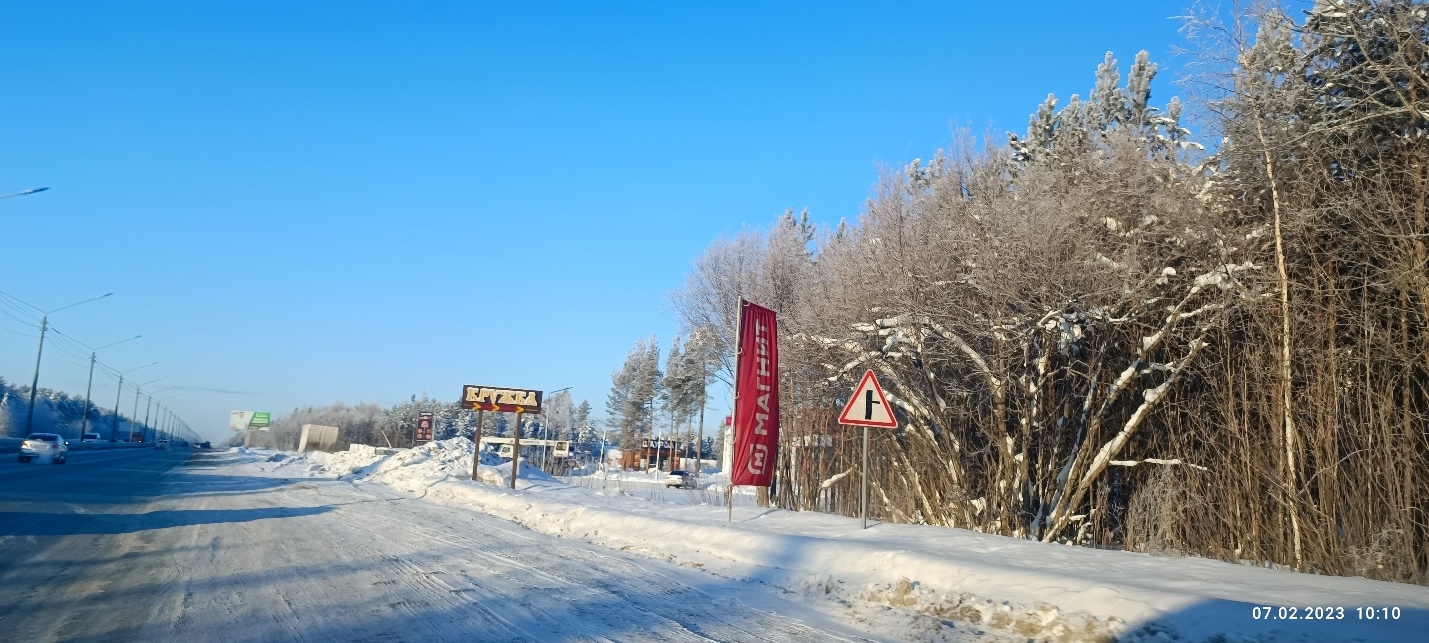 Схема размещения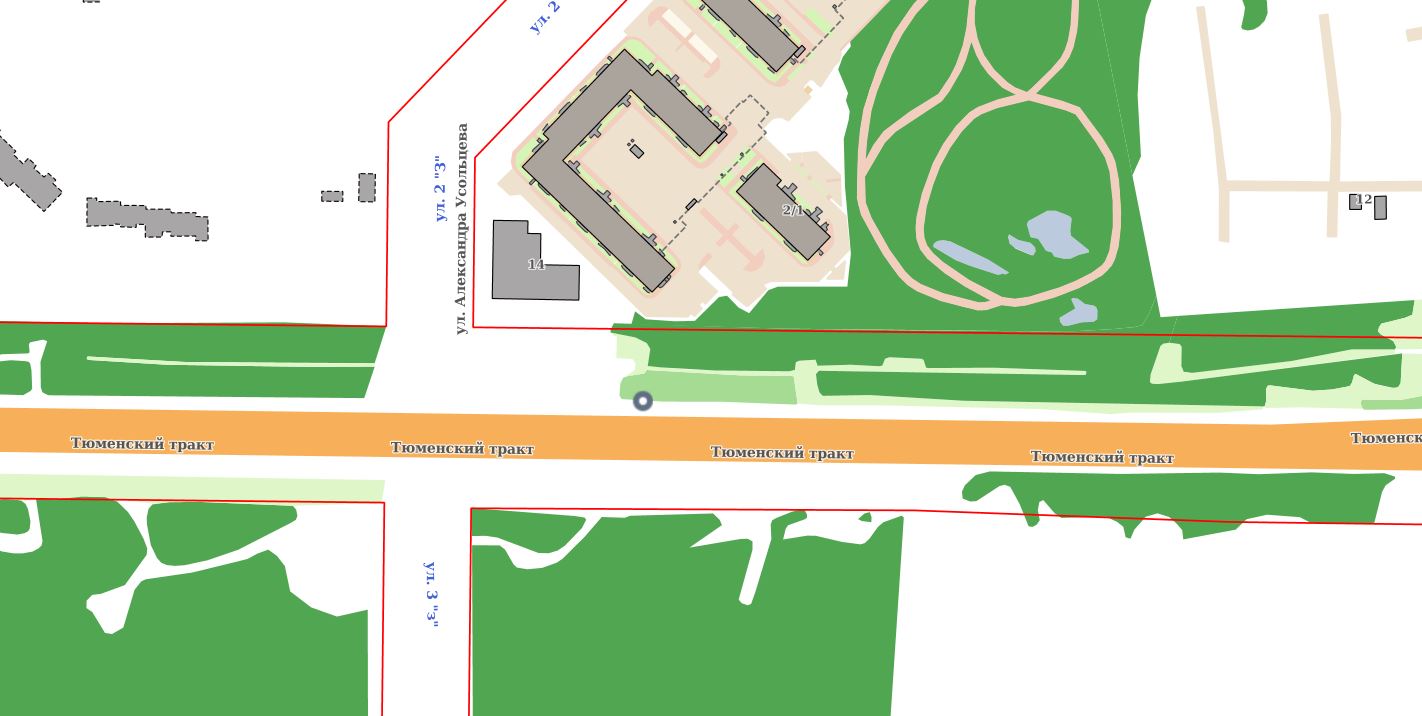 